Intergovernmental Committee on Intellectual Property and Genetic Resources, Traditional Knowledge and FolkloreForty-Third SessionGeneva, May 30 to June 3, 2022DRAFT AGENDAprepared by the SecretariatOpening of the SessionAdoption of the AgendaSee present document and documents WIPO/GRTKF/IC/43/INF/2 Rev. and WIPO/GRTKF/IC/43/INF/3 Rev.Accreditation of Certain OrganizationsSee document WIPO/GRTKF/IC/43/2.Participation of Indigenous Peoples and Local CommunitiesUpdate on the Operation of the Voluntary FundSee documents WIPO/GRTKF/IC/43/3, WIPO/GRTKF/IC/43/INF/4 and WIPO/GRTKF/IC/43/INF/6.
Appointment of the Advisory Board for the Voluntary FundSee document WIPO/GRTKF/IC/43/3.Information Note for the Panel of Indigenous Peoples and Local Communities See document WIPO/GRTKF/IC/43/INF/5.Reporting on the Ad Hoc Expert Group on Genetic ResourcesGenetic ResourcesConsolidated Document Related to Intellectual Property and Genetic Resources See document WIPO/GRTKF/IC/43/4.Chair’s Text on the Draft International Legal Instrument Relating to Intellectual Property, Genetic Resources and Traditional Knowledge Associated with Genetic ResourcesSee document WIPO/GRTKF/IC/43/5.Report on the Compilation of Materials on Databases Relating to Genetic Resources and Associated Traditional KnowledgeSee document WIPO/GRTKF/IC/43/6.Report on the Compilation of Materials on Disclosure Regimes Relating to Genetic Resources and Associated Traditional KnowledgeSee document WIPO/GRTKF/IC/43/7.The Economic Impact of Patent Delays and Uncertainty:  U.S. Concerns about Proposals for New Patent Disclosure RequirementsSee document WIPO/GRTKF/IC/43/8.Joint Recommendation on Genetic Resources and Associated Traditional KnowledgeSee document WIPO/GRTKF/IC/43/9.Joint Recommendation on the Use of Databases for the Defensive Protection of Genetic Resources and Traditional Knowledge Associated with Genetic ResourcesSee document WIPO/GRTKF/IC/43/10.Glossary of Key Terms Related to Intellectual Property and Genetic Resources, Traditional Knowledge and Traditional Cultural ExpressionsSee document WIPO/GRTKF/IC/43/INF/7. Update of the Technical Review of Key Intellectual Property-Related Issues of the WIPO Draft Instruments on Genetic Resources, Traditional Knowledge and Traditional Cultural Expressions within the Framework of Indigenous Human RightsSee document WIPO/GRTKF/IC/43/INF/8. Possible Recommendations to the 2022 General AssemblyAny other Business Closing of the Session[End of document]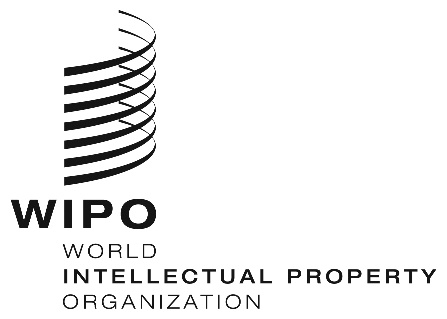 EWIPO/GRTKF/IC/43/1 Prov. 2    WIPO/GRTKF/IC/43/1 Prov. 2    WIPO/GRTKF/IC/43/1 Prov. 2    ORIGINAL:  English   ORIGINAL:  English   ORIGINAL:  English   DATE:  May 19, 2022       DATE:  May 19, 2022       DATE:  May 19, 2022       